टाटा मूलभूत अनुसंधान संस्थान 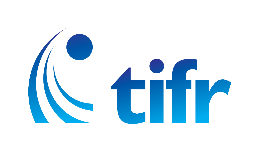 TATA INSTITUTE OF FUNDAMENTAL RESEARCHभारत सरकार का नाभिकीय विज्ञान एवं गणित का राष्ट्रीय केंद्र एवं समविश्वविद्यालय National Centre of the Government of India for Nuclear Science & Mathematics and a Deemed University1, होमी भाभा रोड, कुलाबा, मुंबई – 4000051, Homi Bhabha Road, Colaba, Mumbai 400 005दूरभाष / Telephone : 022-22782000					वेबसाइट /Website:www.tifr.res.inफैक्स / Fax : 022-22804610/11Advertisement No. 2018/7Applications are invited for the following posts for the "India-Based Neutrino Observatory (INO)" Project. The selected candidates are expected to work at any of the INO laboratories or project sites located in Madurai, Pottipuram (near Theni) or at any other INO collaborating Institutes or their experimental sites. Their headquarter of work will be INO's Inter-Institutional Centre for High Energy physics (IICHEP), Madurai. * A Corrigendum is being issued in Employment News and Malai Malar newspaper regarding the corrected Monthly Consolidated Pay. The Monthly Consolidated Pay for Sr.No. 1 to 5 may be read as Rs.67,000/- (including HRA Rs.8,000/-), Sr.No. 6 may be read as Rs.54,500/- (including HRA of Rs.6,800/-) and Sr.No.  7 may be read as Rs.26,500/- (including HRA Rs. 3,100/-).Abbreviation : UR - Unreserved ;  SC - Scheduled Caste  ;  ST - Scheduled Tribe ; PWD-Persons with Disabilities; OBC - Other Backward Class.Annexure IV  OBC CERTIFICATE FORMAT         FORM OF CERTIFICATE TO BE PRODUCED BY OTHER BACKWARD CLASSESAPPLYING FOR APPOINTMENT TO POSTS UNDER THE GOVERNMENT OF INDIAThis is to certify that Shri/ Smt./ Kumari …………………………………………………………… son/daughter of……………………………………………………………………….…of village/town………………..…….…………………………………. in District/Division……………………………………in the State/Union Territory ……………………….. belongs to the …………………………………………………………………..community which is recognized as a backward class under the Government of India, Ministry of Social Justice and Empowerment’s Resolution No. ……………………..………………………………………. dated ……………………….*. Shri/Smt./Kumari …………………………………………………. and/or his/her family ordinarily reside(s) in the ………………………………………..District/Division of the……..…………………………………………….State/Union Territory.  This is also to certify that he/she does not belong to the persons/sections (Creamy Layer) mentioned in Column 3 of the Schedule to the Government of India, Department of Personnel & Training OM No. 36012/22/93-Estt.(SCT) dated 08.09.1993**. 										District Magistrate 									            Dy Commissioner etc. Dated : Seal    :*-The authority issuing the certificate may have to mention the details of Resolution of Government of India, in which the caste of the candidate is mentioned as OBC. **- As amended from time to time Note :- The term “Ordinarily” used here will have the same meaning as in Section 20 of the Representation of the People Act, 1950Sr.No.Name of the PostReservationsReservationsReservationsReservationsReservationsAgeBelowMonthly Consolidated PaySr.No.Name of the PostURSCSTPWDOBCAgeBelowMonthly Consolidated Pay1Project Scientific Officer (C) [Electronics] 1----28Rs.71000/-*(including HRA Rs.12100/-)*2Project Scientific Officer (C) [Instrumentation] 1----28Rs.71000/-*(including HRA Rs.12100/-)*3Project Scientific Officer (C) [Electrical] ----131Rs.71000/-*(including HRA Rs.12100/-)*4Project Scientific Officer (C) [Mechanical] 1----28Rs.71000/-*(including HRA Rs.12100/-)*5Project Scientific Officer (C) [Civil] 1----28Rs.71000/-*(including HRA Rs.12100/-)*6Project Scientific Officer (B) [Detector] 1----28Rs.58000/-*(including HRA Rs.10200/-)*7Project Clerk A 1----28Rs. 28000/-*(including HRA Rs.4600/-)*Cont… 2:: 2 :::: 2 :::: 2 ::Sr. No. 1: PROJECT SCIENTIFIC OFFICER (C) [Electronics]  [UNRESERVED] 1 Post : Qualification :  B.E. B.Tech. in Electronics / Electronics and (Tele) Communications Engineering with minimum 60% marks Experience: Minimum 1— 2 year experience in designing and debugging of high speed analog, digital and VLSI circuits. Desirable: Knowledge on electronics and data acquisition systems for experiments using particle detectors. Job Requirement: The selected candidates are expected to study, design and debug low noise analog circuits as well as high speed digital and VLSI systems using CPLDs and FPGAs. Experience in hardware description languages, programming soft processers and high speed data links will be essential requirements.Sr. No. 2: PROJECT SCIENTIFIC OFFICER (C) [Instrumentation]  [UNRESERVED] 1 Post : Qualification : BE/B.Tech in Instrumentation/Industrial/Electronics/Electronics and (Tele)communication Engineering with minimum 60% marks Experience : 1-2 years working experience in designing and debugging large instrumentation or electronics systems. Desirable : Knowledge on instrumentation, industrial processes and control systems for science experiments. Job Requirement : The selected candidate is expected to study, design and debug industrial processes/controls and instrumentation systems meant for large scale particle physics experiments. Deep involvement in the laboratory scale detector development/fabrication activities as well as liaisoning with industries for their large scale production are some of the requisites of the successful candidate.Sr. No. 3: PROJECT SCIENTIFIC OFFICER (C) [Electrical]  [OBC] 1 Post : Qualification: B.E./B.Tech. in Electrical Engineering with minimum 60% marks Experience: 1— 2 years’ experience in designing, fabricating large electrical systems. Job Requirement: The selected candidate is expected to study and design various electrical elements and systems related to the 50kton electromagnet, such as coil, power supply and associated instrumentation. Design, material procurement and fabrication of laboratory lighting, air-conditioning and other electrical equipments at Madurai will be the additional requirements. Knowledge on large electromagnets, field calculations and measurement techniques will be desirable.     Cont… 3:: 3 :::: 3 :::: 3 ::Sr. No. 4: PROJECT SCIENTIFIC OFFICER (C) [Mechanical]  [UNRESERVED] 1 Post : Qualification: B.E./B.Tech. in Mechanical Engineering with minimum 60% marks Experience: 1— 2 years experience in design and fabrication of large mechanical structures. Job Requirement: The selected candidate is expected to study and design various mechanical elements and structures related to the 50kton electromagnet for the ICAL detector. Knowledge on cooling systems for magnet and electronics as well as gas mixing and distribution systems will be desirable. Design, material procurement and fabrication of laboratory infrastructure at Madurai will be the other requirement. Working knowledge in AutoCAD, SolidWorks and finite element methods packages will be highly desirable.Sr. No. 5: PROJECT SCIENTIFIC OFFICER (C) [Civil]  [UNRESERVED] 1 Post : Qualification: B.E./B.Tech. in Civil Engineering with minimum 60% marks Experience: 1— 2 years’ experience in project execution work in the field of civil structures and related services should be well conversant with quality control methods, planning and quantity survey. Experience in Tunnelling and computer use will be added advantage. Job Requirement: Planning, design, tendering and execution of various civil jobs concerning construction of INO facilities at Madurai and Pottipurum (Theni district). The candidate is also expected to play a crucial role in liaisoning with local government bodies in obtaining various approvals required for the project. Sr. No. 6: PROJECT SCIENTIFIC OFFICER (B) [Detector]  [UNRESERVED] 1 Post : Qualification: M.Sc. in Physics with minimum 60% marks Desirable: Thorough knowledge in nuclear physics, high energy physics and particle detectors. Job Requirement: The selected candidates are expected to develop and characterise modern particle detectors. Analysis of experimental data using ROOT and other packages, proficiency in C++ programming language, detector simulation and physics analysis will be other responsibilities. Sr. No. 7: PROJECT CLERK (A)  [UNRESERVED] 1 Post : Qualification: (a) Graduate with 50% marks (b) Knowledge of typing and use of personal computers and applications. (c) 1 year experience as a Clerk in Administrative matters and correspondence in large and reputed organization.                Desirable: Working experience in maintaining accounts and the package Tally, good communication skills and good knowledge in drafting documents. Since the candidate has to deal with various Tamil Nadu government agencies as well as local public, fluency in Tamil speaking and writing will be highly desirable. Job Requirement: The selected candidate is expected to assist the Officer-in-Charge of the IICHEP Centre, Madurai with all the administrative and accounts matters as well as any other jobs which may be assigned from time to time.   Cont… 4:: 4 :::: 4 :::: 4 ::General Information :  The Selected Candidates are expected to work at any of the India-Based Neutrino Observatory (INO) collaborating Institutes in India or at their experimental sites. Selected candidates for the above posts will be required to work in shifts.The appointment for the above post is temporary and may be renewed each year up to a total period of 3 years depending upon performance. Prescribed age should not exceed as on July 1, 2018 for the above post. SC/ST/OBC/PWD candidates can also apply for General [Unreserved] Post/s.General Information :  The Selected Candidates are expected to work at any of the India-Based Neutrino Observatory (INO) collaborating Institutes in India or at their experimental sites. Selected candidates for the above posts will be required to work in shifts.The appointment for the above post is temporary and may be renewed each year up to a total period of 3 years depending upon performance. Prescribed age should not exceed as on July 1, 2018 for the above post. SC/ST/OBC/PWD candidates can also apply for General [Unreserved] Post/s.General Information :  The Selected Candidates are expected to work at any of the India-Based Neutrino Observatory (INO) collaborating Institutes in India or at their experimental sites. Selected candidates for the above posts will be required to work in shifts.The appointment for the above post is temporary and may be renewed each year up to a total period of 3 years depending upon performance. Prescribed age should not exceed as on July 1, 2018 for the above post. SC/ST/OBC/PWD candidates can also apply for General [Unreserved] Post/s.Applications from the candidates who are NOT seeking any age relaxation will be accepted ONLY ON-LINE.Candidates applying for above post and who are eligible for age relaxation as per extant GOI rules are required to submit applications by POST, alongwith a copy of relevant certificate in support of age relaxation (for example ex-servicemen, persons with disabilities etc.).  [SC, ST and OBC candidates applying for unreserved post/s are not eligible for age relaxation and should apply online].  Incomplete applications and applications without photocopy of certificate in support of age relaxation and applications received after the last date shall not be considered.  Applicants in Government/Semi-Government/Public Sector Undertaking must apply through proper channel. Applicants who do not send their applications through proper channel, if called, will be able to participate in the recruitment process only upon submission of an NOC from the competent authority.  However, an advance copy of application alongwith relevant enclosures may be submitted by post.  Such applicants are not required to apply online.Applications from the candidates who are NOT seeking any age relaxation will be accepted ONLY ON-LINE.Candidates applying for above post and who are eligible for age relaxation as per extant GOI rules are required to submit applications by POST, alongwith a copy of relevant certificate in support of age relaxation (for example ex-servicemen, persons with disabilities etc.).  [SC, ST and OBC candidates applying for unreserved post/s are not eligible for age relaxation and should apply online].  Incomplete applications and applications without photocopy of certificate in support of age relaxation and applications received after the last date shall not be considered.  Applicants in Government/Semi-Government/Public Sector Undertaking must apply through proper channel. Applicants who do not send their applications through proper channel, if called, will be able to participate in the recruitment process only upon submission of an NOC from the competent authority.  However, an advance copy of application alongwith relevant enclosures may be submitted by post.  Such applicants are not required to apply online.Applications from the candidates who are NOT seeking any age relaxation will be accepted ONLY ON-LINE.Candidates applying for above post and who are eligible for age relaxation as per extant GOI rules are required to submit applications by POST, alongwith a copy of relevant certificate in support of age relaxation (for example ex-servicemen, persons with disabilities etc.).  [SC, ST and OBC candidates applying for unreserved post/s are not eligible for age relaxation and should apply online].  Incomplete applications and applications without photocopy of certificate in support of age relaxation and applications received after the last date shall not be considered.  Applicants in Government/Semi-Government/Public Sector Undertaking must apply through proper channel. Applicants who do not send their applications through proper channel, if called, will be able to participate in the recruitment process only upon submission of an NOC from the competent authority.  However, an advance copy of application alongwith relevant enclosures may be submitted by post.  Such applicants are not required to apply online.Applications from the candidates who are NOT seeking any age relaxation will be accepted ONLY ON-LINE.Candidates applying for above post and who are eligible for age relaxation as per extant GOI rules are required to submit applications by POST, alongwith a copy of relevant certificate in support of age relaxation (for example ex-servicemen, persons with disabilities etc.).  [SC, ST and OBC candidates applying for unreserved post/s are not eligible for age relaxation and should apply online].  Incomplete applications and applications without photocopy of certificate in support of age relaxation and applications received after the last date shall not be considered.  Applicants in Government/Semi-Government/Public Sector Undertaking must apply through proper channel. Applicants who do not send their applications through proper channel, if called, will be able to participate in the recruitment process only upon submission of an NOC from the competent authority.  However, an advance copy of application alongwith relevant enclosures may be submitted by post.  Such applicants are not required to apply online.i.			i.On-Line applications  must be submitted by November 17, 2018 and  applications by post must reach Head, Establishment, Tata Institute of Fundamental Research,  Homi Bhabha Road, Navy Nagar, Colaba, Mumbai 400 005 by November 17, 2018.  Applicants who are required to send the applications by post must superscribe the post applied for, advertisement No. & serial number of the post on the envelope.  The format of the application is as prescribed for on-line applications.	On-Line applications  must be submitted by November 17, 2018 and  applications by post must reach Head, Establishment, Tata Institute of Fundamental Research,  Homi Bhabha Road, Navy Nagar, Colaba, Mumbai 400 005 by November 17, 2018.  Applicants who are required to send the applications by post must superscribe the post applied for, advertisement No. & serial number of the post on the envelope.  The format of the application is as prescribed for on-line applications.	On-Line applications  must be submitted by November 17, 2018 and  applications by post must reach Head, Establishment, Tata Institute of Fundamental Research,  Homi Bhabha Road, Navy Nagar, Colaba, Mumbai 400 005 by November 17, 2018.  Applicants who are required to send the applications by post must superscribe the post applied for, advertisement No. & serial number of the post on the envelope.  The format of the application is as prescribed for on-line applications.	ii.                   iiNOTE : The candidates are required to produce following original documents with a copy at the time of recruitment process  :NOTE : The candidates are required to produce following original documents with a copy at the time of recruitment process  :NOTE : The candidates are required to produce following original documents with a copy at the time of recruitment process  :a.Printout of online application form.Printout of online application form.b.Identity Proof (Aadhar Card / Election Card / PAN Card / Passport / Driving License). Identity Proof (Aadhar Card / Election Card / PAN Card / Passport / Driving License). c.Date of birth/Proof of age.Date of birth/Proof of age.d.Educational Qualification (all mark sheets and certificates).Educational Qualification (all mark sheets and certificates).e.Experience certificate/s.Experience certificate/s.f.Conduct certificates from two respectable persons.Conduct certificates from two respectable persons.   Cont… 5:: 5 :::: 5 :::: 5 :::: 5 ::g.OBC certificate in the Government of India format. OBC candidates should submit a valid copy of the Non-creamy Layer certificate issued by competent authority in the Govt. of India format. The OBC Non Creamy Layer certificate in GOI format should be preferably for the current financial year on the date of closing of application or utmost not earlier than one year from the date of closing of application. OBC certificate in the Government of India format. OBC candidates should submit a valid copy of the Non-creamy Layer certificate issued by competent authority in the Govt. of India format. The OBC Non Creamy Layer certificate in GOI format should be preferably for the current financial year on the date of closing of application or utmost not earlier than one year from the date of closing of application. iii.Outstation candidates called for the recruitment process for the posts at Sr. No. 1 to 5, will be paid single First Class (not air-conditioned) / III Tier A/C return train fare and at Sr. No. 6 will be paid single Second Class, (not air-conditioned) return train fare, for the journey by the shortest route from the nearest railway station of their place of residence on the production of photocopies of onward and return journey tickets.    Outstation candidates called for the recruitment process for the posts at Sr. No. 1 to 5, will be paid single First Class (not air-conditioned) / III Tier A/C return train fare and at Sr. No. 6 will be paid single Second Class, (not air-conditioned) return train fare, for the journey by the shortest route from the nearest railway station of their place of residence on the production of photocopies of onward and return journey tickets.    Outstation candidates called for the recruitment process for the posts at Sr. No. 1 to 5, will be paid single First Class (not air-conditioned) / III Tier A/C return train fare and at Sr. No. 6 will be paid single Second Class, (not air-conditioned) return train fare, for the journey by the shortest route from the nearest railway station of their place of residence on the production of photocopies of onward and return journey tickets.    iv.The Institute reserves the right to restrict the number of candidates for the recruitment process to a reasonable limit on the basis of experience of the candidate/s. Mere fulfilling the essential and desirable qualifications will not entitle an applicant to be called for the recruitment process. The Institute reserves the right not to fill any/some post/s herein advertised. Canvassing in any form shall disqualify the candidate.*****The Institute reserves the right to restrict the number of candidates for the recruitment process to a reasonable limit on the basis of experience of the candidate/s. Mere fulfilling the essential and desirable qualifications will not entitle an applicant to be called for the recruitment process. The Institute reserves the right not to fill any/some post/s herein advertised. Canvassing in any form shall disqualify the candidate.*****The Institute reserves the right to restrict the number of candidates for the recruitment process to a reasonable limit on the basis of experience of the candidate/s. Mere fulfilling the essential and desirable qualifications will not entitle an applicant to be called for the recruitment process. The Institute reserves the right not to fill any/some post/s herein advertised. Canvassing in any form shall disqualify the candidate.*****